Аколинская область Зерендинский районЧаглинская СШОткрытый классный час«В мире профессий»Кл руководитель: Ямаева Н.Ф2019-2020 учебный годТема: «В мире профессий»Цели: ученики смогут назвать новые профессии; назовут плюсы и минусы некоторых профессий, смогут рассказать о своих предпочтениях в профессиональном выборе, назовут редкие профессии.Задачи: развивать навыки группового взаимодействия умение выслушать и понять ррасширить знание о мире профессий; познакомить обучающихся с престижными, редкими и новыми профессиями, охарактеризовать предмет труда каждой профессии; воспитывать уважение друг к другу. Ход классного часаОрганизационный моментСегодня мы с вами проведём классный час, тему которого вы назовёте сами, когда решите анаграмму. Анаграмма – это слово, в котором буквы не на своих местах. Расставьте буквы на свои места и вы сможете назвать тему классного часа: анаграмма:  ИРМСПФЕРСЕВОЙИ -  В мире профессий. Сегодня мы отправляемся в мир профессий: многообразный и интересный. Ведь вы совсем скоро будите выбирать профессию на всю жизнь, поэтому уже сейчас нужно задуматься о будущем, выбрать работу по душе.Новая  темаЦель:Функциональное разделение труда. Профессии и специальности.Необходимо различать понятия «профессия» и «специальность».Профессия -  род трудовой деятельности, требующий специальных знаний и опыта и обеспечивающий условия существования человека. (учитель, врач)Специальность -  более узкая область приложения физических и духовных сил человека в рамках той или иной профессии. (учитель истории, врач терапевт)Квалификация - это уровень профессионального мастерства.Должность - это место, занимаемое человеком в организации.(директор, глав врач, заведующий)Что бы проверить как вы усвоили эти понятия в таблице слова распределены по категориям Найти и исправить ошибки в таблице:ВидеоПять типов профессий.Говорят, что в мире существует около 10 тысяч профессий, а если учитывать и специальности, то профессий насчитывается около 50 тысяч. Чтобы не запутаться в них, специалисты объединяют их в крупные классы, типы. Все профессии объединяют в пять больших групп, типов.Первый тип: человек-природа. Люди этих профессий имеют дело с неживой и живой природой (ветеринар, агроном, гидролог, овцевод, механизатор, тракторист). Для них характерен общий предмет труда – животные и растения, почва и воздушная среда.Второй тип: человек – техника. Это могут быть летчики, водители, матросы, токари, слесари и др. профессии, использующие технические устройства.Третий тип: человек-человек. Предметом труда в этой профессии является другой человек, а характерной чертой деятельности – воздействие на других людей. К такому типу профессий относятся учитель, врач, журналист, продавец.Четвертый тип: человек – знаковая система. Специалисты такого типа используют в своем труде различные знаки: устная и письменная речь, цифры, химические и физические символы, ноты, схемы, карты, графики, рисунки, дорожные знаки и т.п. Это бухгалтеры, ученые, люди, работающие в лабораториях, научных центрах.Пятый тип: человек – художественный образ. Людей этого типа отличает наличие живого образного мышления, художественная фантазия, талант. Это музыканты, актеры, дизайнеры и др.Чтобы не ошибиться в выборе профессии, нужно учесть свои психологические особенности, способности, физические возможности.Мини-лекция «Формула профессии»Как вы думаете что получится, если сложить три слова «хочу», «могу» и «надо»?Я открою вам секрет: получится правильный выбор профессии. (Учитель дописывает на доске после трех слов называния классного часа: « = осознанный выбор профессии».)Как объяснить эту формулу? В ней всего три величины:хочу - это все, что мне нравится, к чему лежит душа;могу - это все, что мне по силам, по способностям;надо - это все, что нужно для общества, страны.Вместе получается формула осознанного выбора профессии. Осознанный выбор - это выбор, где человек учитывает и личные устремления (хочу), и свои возможности (могу), и потребности общества в это профессии именно в данный момент (надо). Классный руководитель. Как же работает формула осознанного выбора профессии?Сейчас вы увидите это в исполнении {Екатерина, Егор)(К доске выходят ученики, читают или произносят тексты.)Ученица 1. Хочу быть модельером, парикмахером, швеей. Могу быть парикмахером, швеей. Сейчас везде требуются швеи - стану швеей.Ученик 2. Хочу быть каскадером, космонавтом, водителем, летчиком, горноспасателем. Могу стать водителем, трактористом, горноспасателем. Водители требуются сейчас везде, мой отец - водитель. Может быть, и я стану водителем.Классный р у к о в о д и т е л ь. Кто из вас тоже хочет продемонстрировать, как работает формула осознанного выбора профессии?(Дети поднимают руки, предлагают свои варианты осознанного выбора.)Очень важно решить для себя, что для вас самое важное в будущем. В каждой профессии есть свои особенности. Важно определиться в главном, т.е. понять, какие из  сторон профессий для вас важны, а какими можно и пренебречь. Сделайте анализ профессии, которую, возможно, вы уже выбрали или только склоняетесь к выбору. Ответьте на 9 вопросов честно и серьёзно. Я думаю, это поможет вам в профессиональном выборе.Ребята, перед вами листочки с памяткой, на них 9 вопросов. 1. Какое значение имеет данная профессия для общества?2. Какой труд - автоматизированный, механизированный или ручной в ней используется?3. Назовите объект труда, конечный результат работы.4. Дайте характеристику условиям работы, режиму труда.5. Назовите приблизительно заработную плату специалистов данной профессии.6. Предполагает ли данная профессия интенсивное общение с людьми?7. Существуют ли к данной профессии медицинские противопоказания?8. Какими личными качествами должен обладать представитель этой профессии?9. Где можно её получить?А сейчас мы попробуем с вами эту ситуацию проиграть.Я предлагаю двум ребятам подойти к доске и написать в колонку одному положительные качества профессии, стать на минутку оптимистом, другому - все отрицательные качества профессии, отнестись к данной профессии достаточно скептически. А вы, ребята, также попытайтесь помочь им. Итак, к примеру, очень популярная в наше время профессия журналиста. Проверим, насколько реально мы можем её оценить, каков уровень осведомлённости о ней.Оптимист:работа имеет огромное общественное значение;высокая зарплата;встреча с интересными людьми;командировки, дающие возможность многое увидеть;использование современной техники.Скептик:трудности, связанные с устройством на работу;частые командировки, осложняющие личную жизнь;трудности получения образования (например, наличие печатных работ);большая ответственность;нервные перегрузки;ненормированный рабочий день; постоянное общение с людьми. Как вы думаете, где можно получить профессиональное образование?КолледжиУниверситетыУ нас в селе тоже можно получить профессиональное образование. Его плюс в том, что можно на месте получить образование, получать стипендию.«Самые забытые профессии»Несомненным является то, что очень многие профессии ушли в историю. Вот только некоторые из них: банкоброшник, глашатай, гонтарь, гужевник, комашник, лирник, лудильщик, стельмах, тапёр,  конюх, камердинер, ключник, шорник, трубочист, бондарь, ямщик и т. п.БАНКОБРОШНИК трудился на бумагопрядильном производстве и отвечал за работу банкоброша — машины, разбивающей массу хлопкового волокна на отдельные, более тонкие жгуты.КОМАШНИКИ пользовались уважением в народе, так как эти ремесленники умели делать лекала для выкройки кожи. Это слово пришло из Польши, где так называли закройщиков обуви. мы с вами поработаем в группах. Каждая группа сейчас подумает и сформулирует:первая группа - «Самые модные профессии»; вторая группа - «Профессии, которые нужны всегда»; третья группа - «Самые отважные профессии». 3 минРабота в группах               (Включается музыка, дети обсуждают, составляют списки.)Послушаем, что у вас получилось.Примерные списки профессий:ВЫСТУПАЮТ ПРЕДСТАВИТЕЛИ 1-ОЙ ГРУППЫ.«Самые модные профессии». Самыми модными, на наш взгляд, являются следующие профессии: юрист, экономист, менеджер, топ-модель, телеведущий, веб-дизайнер, журналист, программист, автослесарь, нефтянник, пластический хирург, президент, спикер, эколог, инженеры,  Специалисты в сфере IT, маркетологи, специалисты по нанотехнологиям, маркетологи, логисты т. п. ВЫСТУПАЮТ ПРЕДСТАВИТЕЛИ 2-ОЙ ГРУППЫ. «Профессии, которые нужны всегда» : врач, учитель, дворник, строитель, шофер (водитель), парикмахер, полицейский, пекарь, земледелец, животновод, повар, бухгалтер, слесарь-водопроводчик и т. п.ВЫСТУПАЮТ ПРЕДСТАВИТЕЛИ 3-ОЙ ГРУППЫ «Самые отважные профессии». пожарный, каскадер, моряк-подводник, летчик-испытатель, космонавт, горноспасатель, автогонщик, сапер, шахтер, военный и т. п.Конечно, сегодня мы перечислили не все профессии. Их в мире, как я уже говорила, около 50 тыс. Но, выбирая себе специальность, мы ориентируемся не на весь мир, а на свои желания, склонности, семейные традиции и т.д. Но не нужно также забывать и об обществе, которое нас окружает, о стране, в которой живем, т.е. об окружающих условиях.Игра «Угадай профессию» (вопросы задаются каждой группе)1.Собирает и анализирует сведения о погодных явлениях; даёт краткосрочный и долгосрочный прогнозы погоды, изучает климат, составляет карты погоды (метеоролог,климатолог,синоптик).2.Проводит обучение учеников, студентов, используя эффективные формы, методы и средства обучения (учитель, педагог).3.Разрабатывает танцевальные движения, организует перемещения танцоров в пространстве сцены, определяет музыку, грим, костюмы, выбирает декорации, создавая единый образ танца(хореограф,костюмер,гример).4. Сервирует стол, встречает посетителей, знакомит их с меню, принимает и выполняет заказы, производит расчёт, собирает использованную посуду(официант)5.Управляет транспортом, устраняет мелкие неисправности, контролирует соблюдение пассажирами правил проезда, посадки и высадки, правильность крепления груза в кузове(водитель,шофер).6.Восстанавливает и группирует факты, ищет их объяснения, изучает жизнь человечества(историк).7.Охраняет лес, участвует во всех лесохозяйственных работах, контролирует качество этих работ(лесник). «Занимательные факты». Заметки о самых редких профессиях.Как вы думаете, чем занимается титестер? Титестер - дегустатор чая. По вкусу, виду этот специалист может определить сорт чая, место, где его вырастили, сезон сбора, способ хранения и переработки. Титестер обладает особым талантом – исключительно тонким обаянием. А еще титестеры должны от многого отказаться: не есть жареного, копченого, не употреблять специй, не пить, не курить, не пользоваться парфюмерией. Титестеры страшно боятся насморка. Крупнейшие компании страхуют носы своих титестеров на миллионы долларов, ведь от этих носов зависят судьбы огромных партий чая, которые стоят миллионы. А чай, который мы с вами пьем - смешанный. В нем может быть до 18 сортов. Титестеры подбирают смеси так, чтобы подчеркнуть основной аромат, улучшить вкус.Еще одна редкая профессия – постижёр. Это специалист по изготовлению париков, усов, бород и бакенбардов. Эта профессия тесно связана с творчеством – в театре постижёр не просто делает парик, а создаёт образ. Часто в театре постижёры – это еще и гримеры, художники, создающие внешний облик героев. Для этой профессии требуется завидное терпение и усидчивость, потому что приходится специальным крючком вплетать в основу волосок к волоску. Профессия постижёра является довольно редкой, но сейчас она все больше и больше востребована в связи с развитием рекламы и шоу-бизнеса.Создатели рекламных роликов знают, что самая дефицитная профессия – это мастера спецэффектов. Эти мастера придумывают эффекты, которые заменяют настоящие продукты. Газированные напитки, йогурты, шоколад, прозрачное пиво с шариками воздуха – все, что вы видите на рекламе, - это не настоящие продукты, а их заменители. В роли пива на экране часто выступает бензин, или масло, или другая жидкость. Чтобы пельмени на экране красиво падали в кипяток, они должны быть пластиковыми, а вода – холодной. Видимость кипения создают сразу два устройства: компрессор, наподобие тех, что используются в аквариумах, и специальный моторчик, заставляющий воду бурлить. Потом все изображение корректируется на компьютере. Такие эффекты стоят очень дорого, и специалисты оплачиваются соответственно.Ярмарка профессийСегодня на рынке труда самым большим спросом пользуются такие профессии: секретарь-референт, программист, менеджер по продажам, помощник руководителя, системный администратор, главный бухгалтер, специалисты по информационным технологиям.В последнее время появились новые профессии. .Аудитор - это специалист, который проверяет финансовую деятельность компаний, оценивает ее успешность и эффективность. Бренд-менеджер - специалист, который придумывает образ продукта - бренд - и продвигает этот образ в массы.Маркетолог - в переводе с латыни «знающий рынок». Специалист, изучающий рынок для того, чтобы узнать потребности покупателей, их вкусы и предпочтения.Мерчендайзер - это человек, который следит за тем, как товар его фирмы представлен в крупных магазинах. Он обходит магазины, дает советы по размещению товара, по оформлению витрин. Этой специальности пока не обучают ни в одном учебном заведении.Только один ответ (из трех предложенных) является правильным.  Догадайтесь, ребята, кто такой Логист1) Занимается логикой;2) специалист по управлению транспортировкой продукции;3) организует конференции и научные саммиты.Логист – специалист по организации транспортировки продукции. Профессия приобретает все больший спрос, для ее получения необходимы экономическое образование и курсы специализации.Веб – мастер 1) Работает на компьютере;2) разрабатывает программы;3) работает с сетями, разрабатывает проекты сайтовВеб – мастер (Web-программист, web-дизайнер ) работает с сетями, разрабатывает проекты сайтов. В настоящее время наблюдается пик востребованности профессии. Спрос со временем упадет, но веб-мастер может легко переквалифицироваться в менеджера информационных сетей, специалиста по информационным технологиям. Для этого важно иметь образование в области экономики или управления.PR- агент -1) Связан с политикой;2) специалист по рекламе и связям с общественностью;3) выполняет посреднические услуги между организациями и людьми.   PR (пиар) - агент - специалист по рекламе и связям с общественностью. Необходимо гуманитарное образование, например «политолог» или «журналист». Видеофильм «Самая редкая профессия»
Самая редкая профессия на Земле — это переворачиватель пингвинов- Ей владеют всего 2 человека на планете и служат на полярных станциях в Антарктиде. После взлета или посадки самолeта они ходят вокруг аэродрома и ставят на ноги пингвинов, которых звуковой волной опрокидывает на спину. Дело в том, что из этого положения птица сама выбраться не может и в природе не бывает таких ситуаций, чтобы случилась подобная неприятность. Только при вмешательстве человека. Он же сам всe и исправляет. Вообще, редчайшие профессии сейчас пользуются ажиотажным спросом. Требуются такие специалисты, о существовании которых из нас мало кто подозревает.- Многие профессии уходят в далекое прошлое и в жизни современного общества оказываются совершенно ненужными, а причиной этому выступает быстрое развитие науки и техники, появление машин, способных заменить ручной труд человека, избавить от тяжелых нагрузок, увеличить производительность процессов.Забытые профессииБалаголы – владельцы упряжных тележек. В старину они занимались грузовыми перевозками. Балаголы помогали перевозить не только домашнюю утварь и мебель, но и сравнительно за небольшую доплату, переносили всю тяжесть в дом. Самые счастливые профессии  Обниматель панд – самая счастливая профессия в мире. Работа заключается только в том, чтобы ухаживать за пандами, проводить с ними время, играть в игры и просто обниматься.   - Пройдет совсем немного времени и вам придется выбрать свой трудовой путь. И этот путь начнется с перекрестка, у которого множество дорог. И очень важно, чтобы вы не ошиблись в выборе своего пути. Ведь от этого выбора зависит: материальный достаток, круг общения, интересы, счастье в жизни, любимая профессия. Ведь выбор профессии – это выбор своей судьбы.Выбор профессии - это очень важное событие в жизни каждого человека. Но какую бы профессию вы ни выбрали, вам всегда пригодятся знания, полученные в школе. Поэтому постарайтесь уже сейчас определить область ваших интересов, больше читайте, набирайтесь опыта и знаний. Для этого нужно пробовать себя в самых разных областях. Как хорошо заметил один мудрец: «Чтобы не ошибаться, нужно иметь опыт. Чтобы иметь опыт, нужно ошибаться». Сегодня вы узнали о разных профессиях, о том, как правильно выбирать свое дело в жизни. Задача эта нелегкая, к ней надо готовиться уже сейчас. А чтобы профессия радовала, приносила удовольствие, нужно, чтобы она соответствовала вашему складу характера, мышления, психики. Для этого надо узнавать себя, изучать себя, наблюдать за собой, знать свои сильные и слабые стороны. Только тогда вы не ошибетесь и сделаете правильный выбор.Подведение итогов.- Итак, ребята, сегодня мы с вами поговорили лишь о некоторых профессиях. Я думаю, когда вы вырастете, то выберете ту профессию, которая вам понравится, но помните, что любая профессия нужна и важна!РефлексияО чем мы с вами говорили на занятии?Было ли полезным для вас сегодняшнее занятие?Какие чувства остались после классного часа? Какие открытия вы для себя сделали?  Что интересного вы узнали сегодня? Что осталось в памяти? О чем можно задуматься?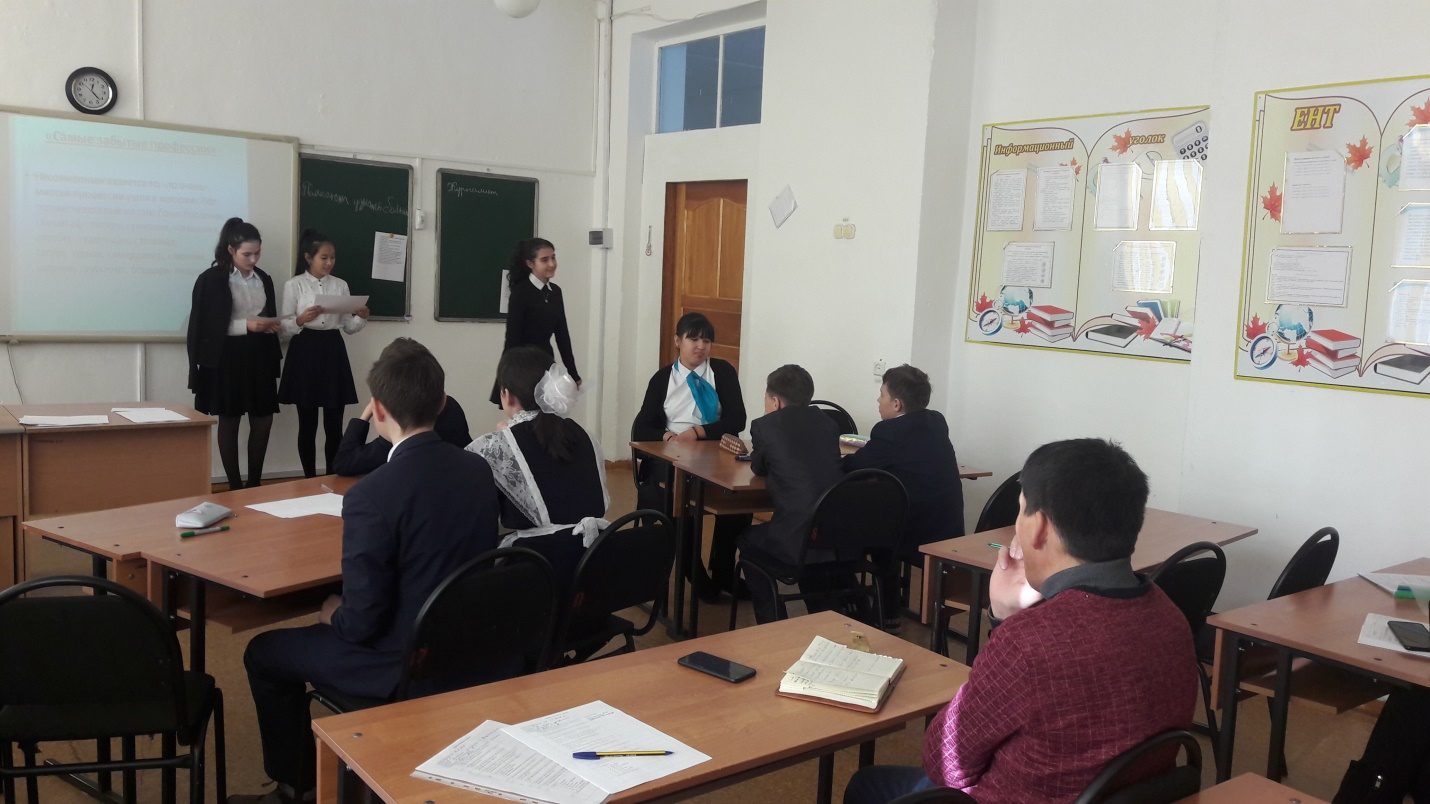 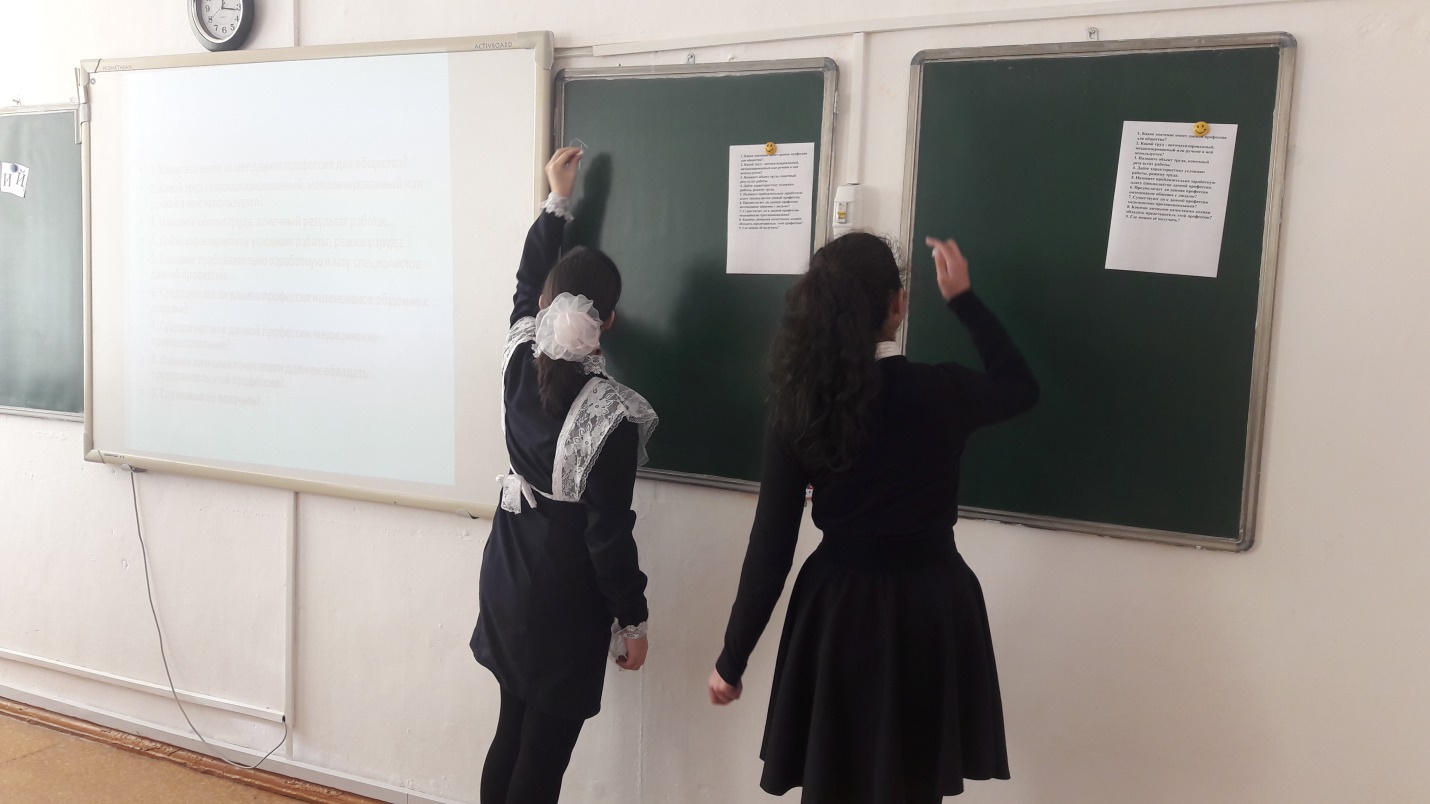 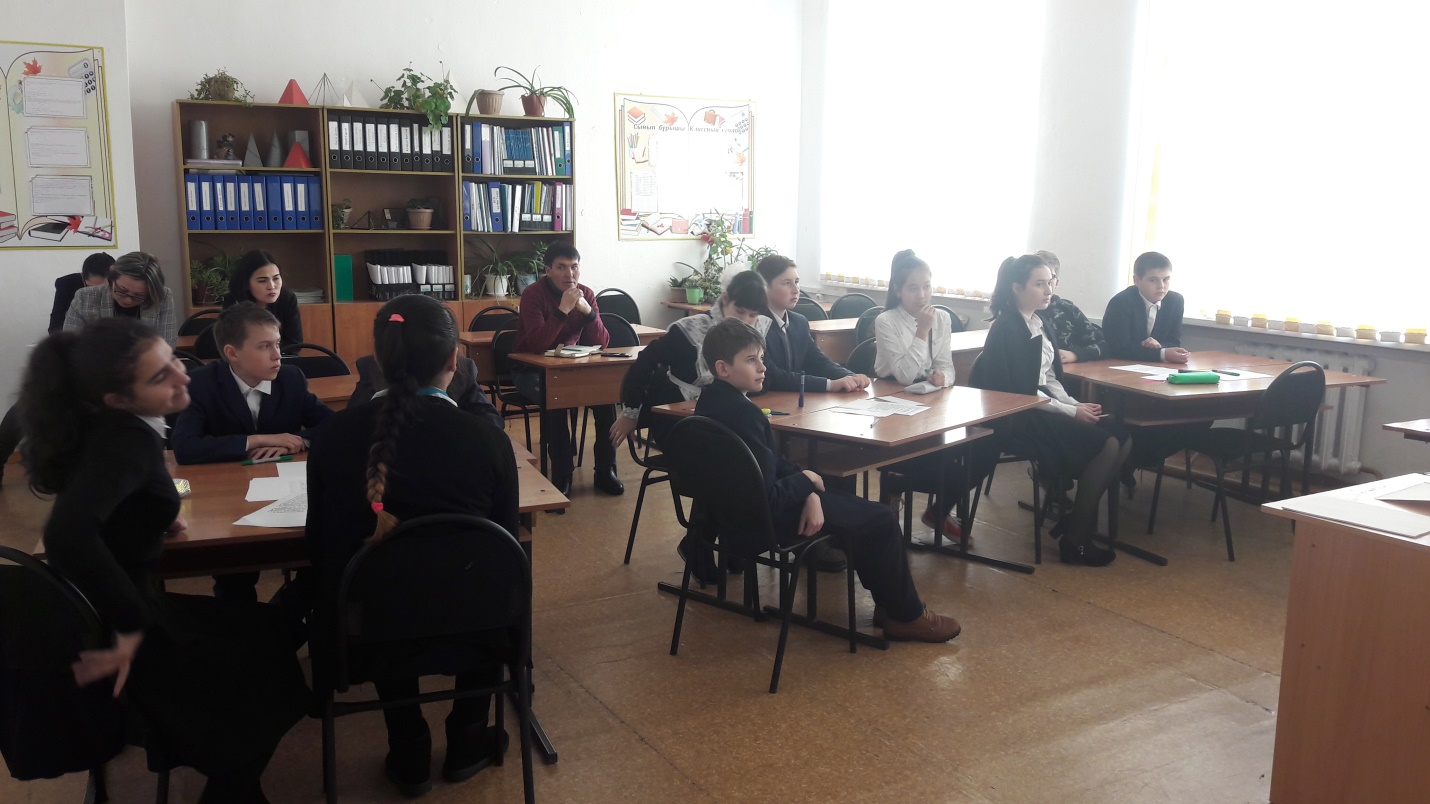 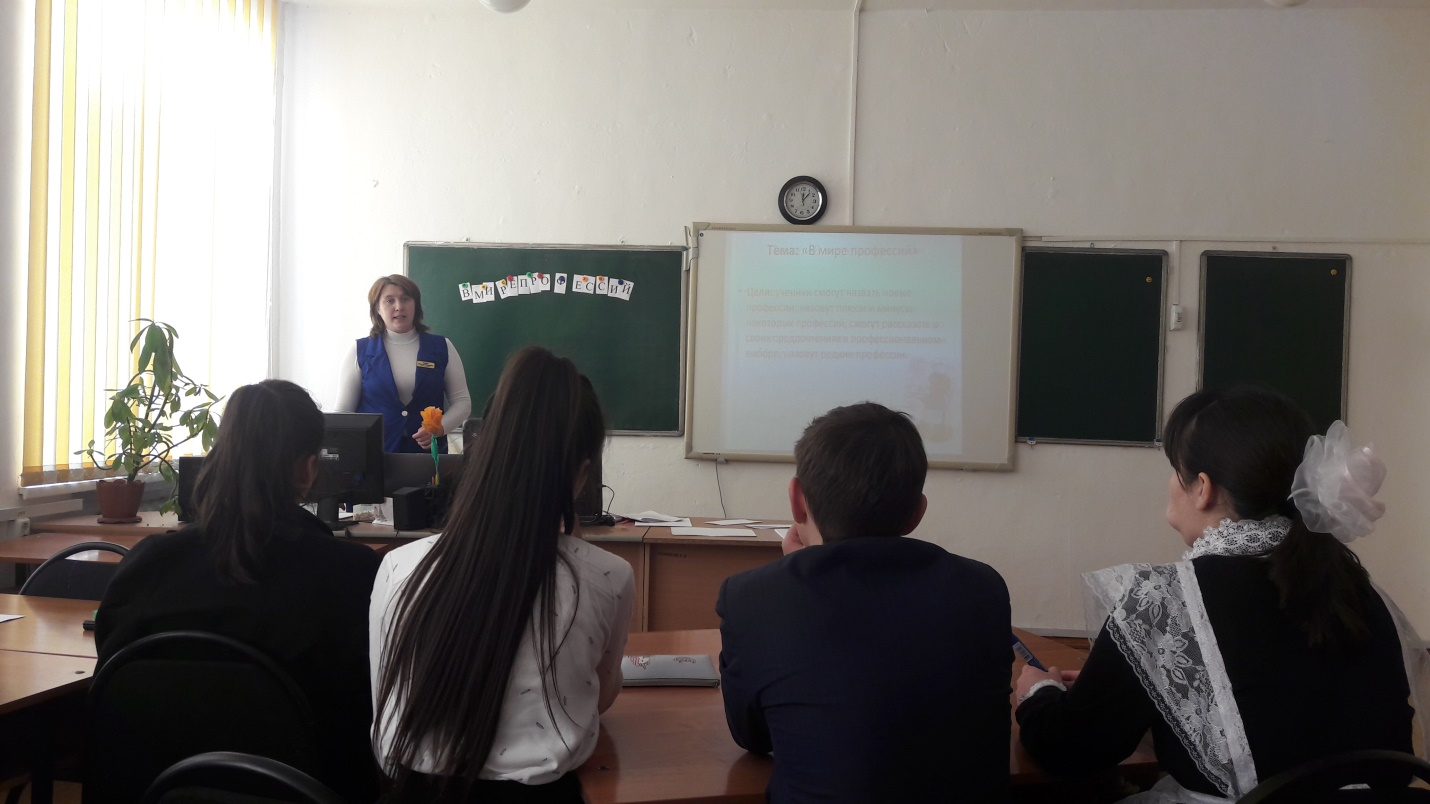 профессия+/-специальность+/-должность+/-Врач Летчик-испытательКинологУчитель физикиЖивотноводСтроительЖурналистЗавучБригадир+ -+-+++--Штукатур-маляр БухгалтерРепортерТерапевтСлесарь-сантехникТокарьПрограммистСледовательВоспитатель+ -+++--+-Директор Заведующий отделомШвеяГлавный специалистКосмонавтНачальник сменыМедицинская сестраСтарший продавец+ +-+-+-+